Récit littéraire  Corps Biomédical  et Citoyenneté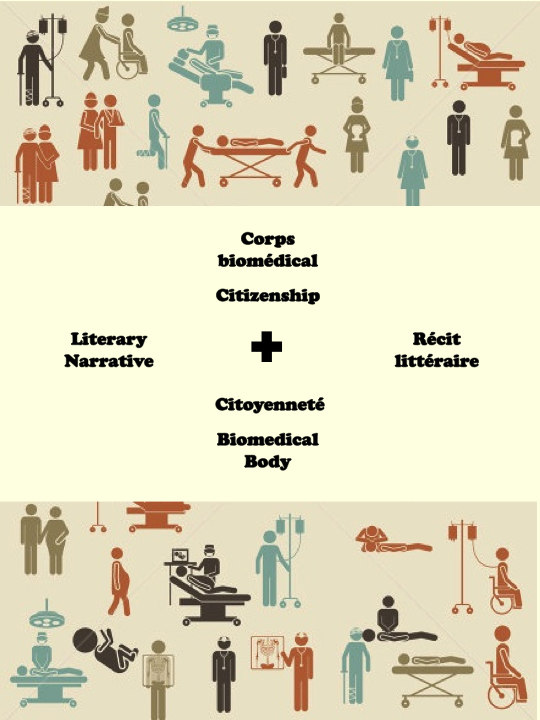 ✚Literary Narrative  Biomedical Body  CitizenshipJournée d’étude − Université de Limoges −  5 décembre 2014. Programme / Schedule8 :30 – Arrivée, viennoiseries, café / Arrival, pastries, coffee8 :50 – Mot de bienvenue / Opening remarks9 :00 – 9 :45   Conférence d’honneur / Keynote speakerLarissa Lai -- University of CalgaryTitre à venir – Title TBA9 :45 – 10 :00    Pause / Break10 – 11 :30 Maria Fernanda Arentsen -- Université de St-BonifaceFolie, handicap et migrance dans la littérature québécoiseMaïté Snauwaert -- University of Alberta Campus St-JeanUn corps qui se disloque: morceaux de la fin de vie dans quelques textes québécois contemporainsDana McCormack -- University of Bergen, Center for Women’s & Gender ResearchOrgan Transplantation : Racialised Segregation and Postcolonial Ethics in Nano Hopkinson’s Brown Girl in the Ring11:30 – 11:45      Pause/ Break11:45 – 12: 30Table-ronde EHIC12:30 – 13:30    Déjeuner / Lunch13:30 – 15:30Laura Moss -- University of British Columbia“The Science of Uncertainty: Belonging Bioethics in Two Recent Canadian Works of FictionLibe Garcia Zarranz -- University of InnsbruckPosthuman Matters in Feminist and Queer TransCanadian Writing TodayMarie Carrière -- University of Alberta Ailing Bodies and Dystopia in The Age by Nancy LeeAlba de Béjar Muiños -- University of NorthamptonPostanthropocentrism and the Biomedical Body in Contemporary Canadian Poetry15:30 – 15:45             Pause / Break15 :45 – 17 :15Christine Lorre-Johnston -- Université Paris 3 Sorbonne-NouvelleReversals : Alice Munroe’s “The Bear Came Over the Mountain”Claudine Sagaert -- Université de Toulon Nelly Arcan : la quête de la belle apparence au risque d’une identité brisée Shoshannah Ganz -- Memorial University“Meat is the Message”: The Story of Cattle and Women17 :30         Mots de clôture / Closing remarks20 :00	       Dîner offer par les organisateurs / Dinner offered by the organizers Restaurant à confirmer / restaurant TBA